1.					2.					3.   				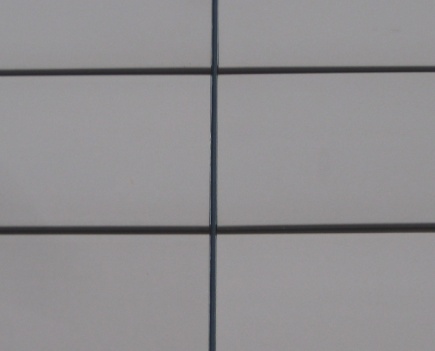 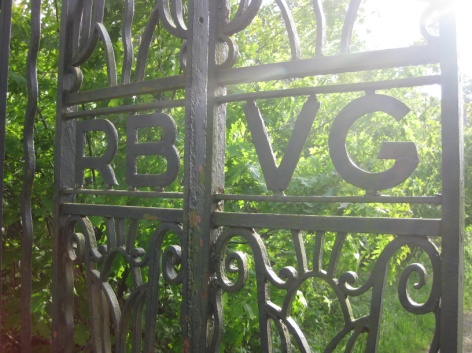 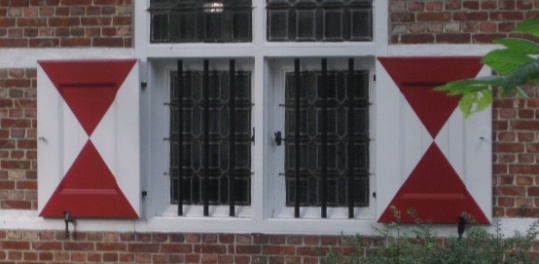 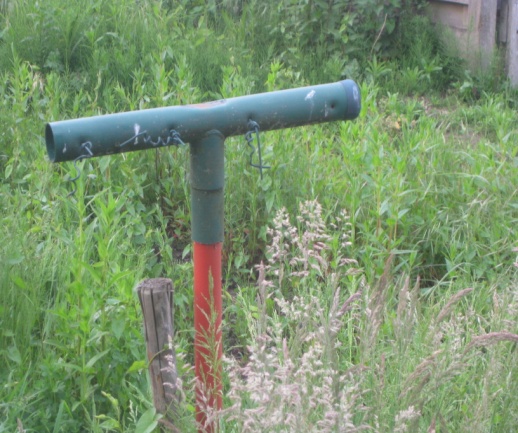 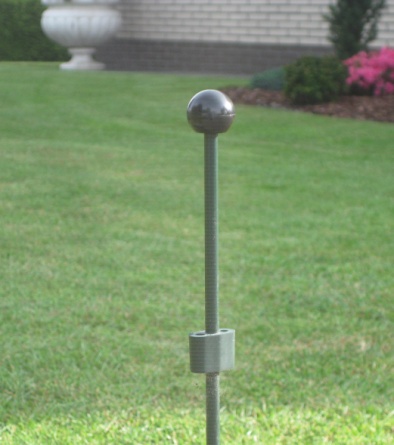 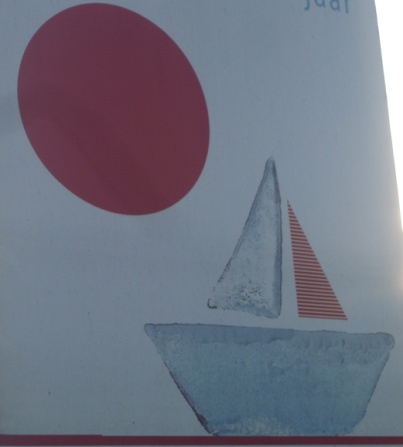 4.					5.					6.				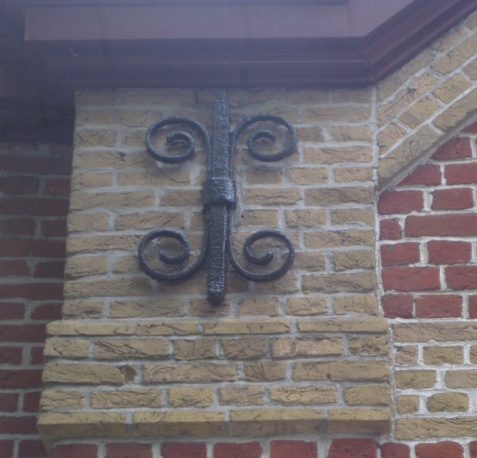 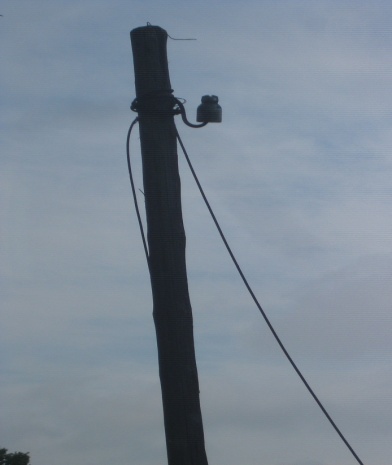 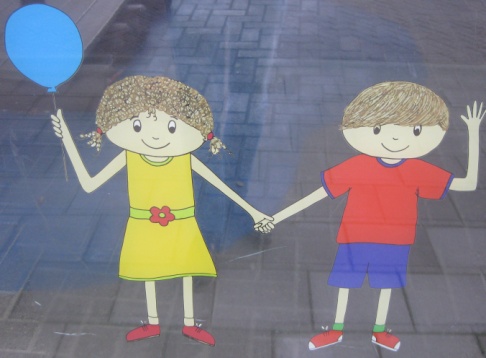 7.					8.					9.				10.					11.					12. 				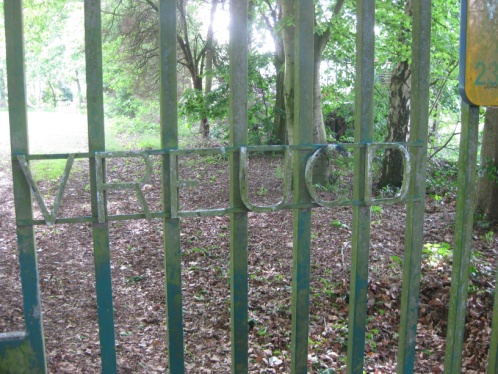 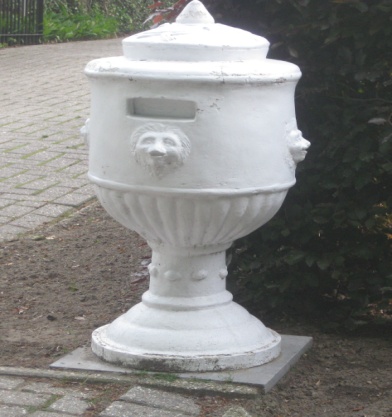 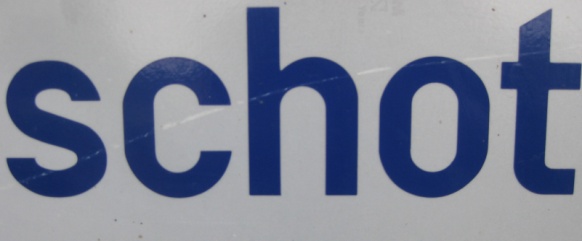 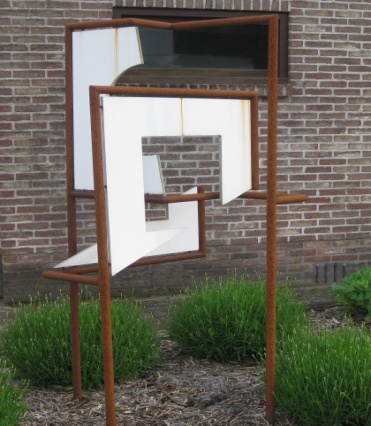 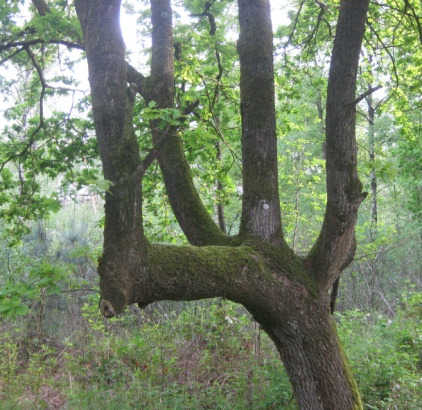 13.					14. 					15.				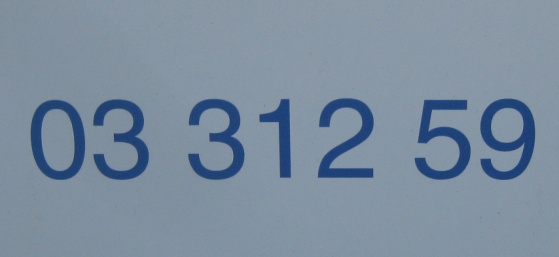 16.					17.					18.				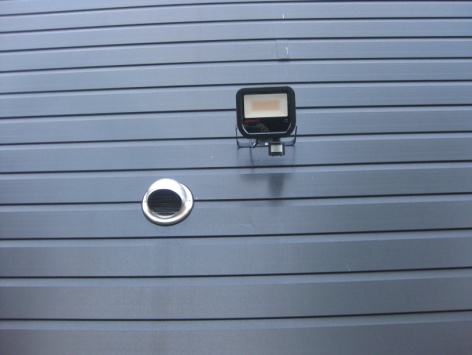 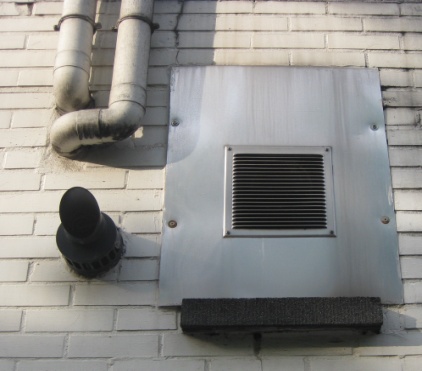 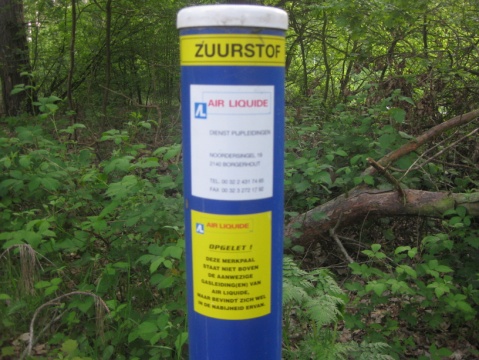 19.					20.					21.				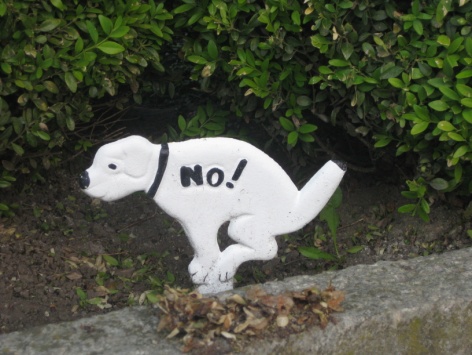 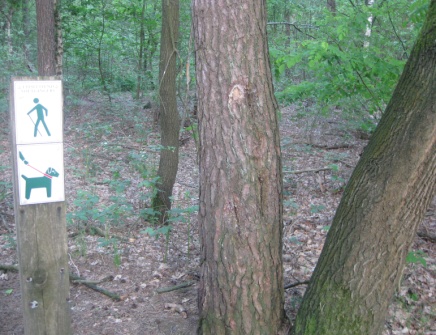 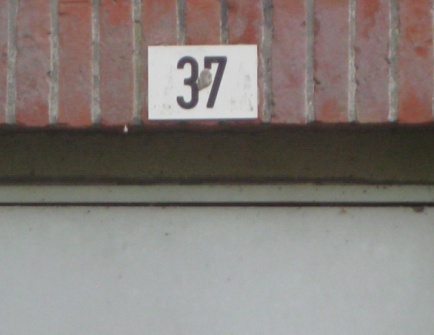 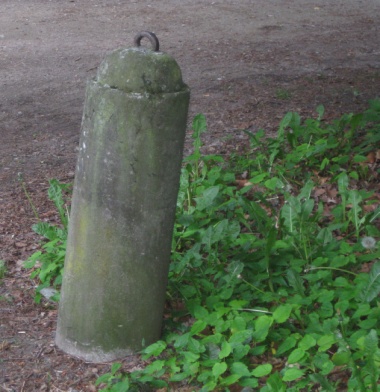 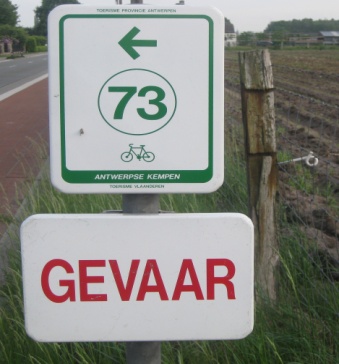 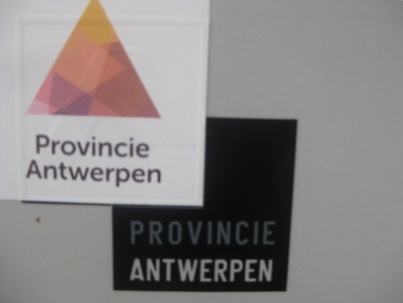 22.					23.					24.				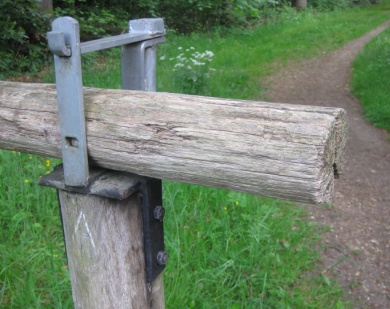 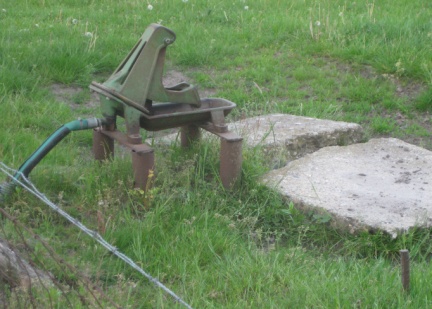 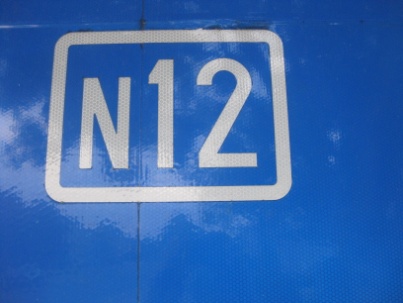 25.					26.					27.				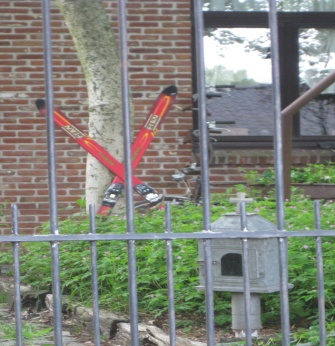 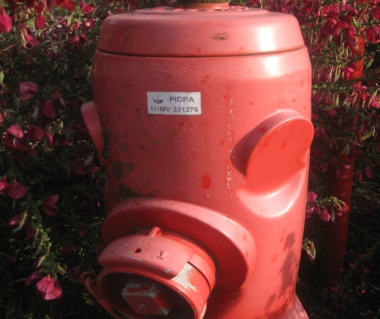 28.					29.					30. 			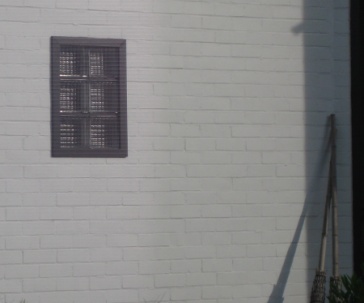 